О межведомственной комиссии по проведению оценки фактического состояния объекта капитального строительства, находящегося на территории Богатыревского сельского поселения Цивильского района Чувашской РеспубликиВ соответствии с постановлением Правительства Российской Федерации от 17 мая 2017 г. № 577 «Об утверждении Положения о признании объектов капитального строительства, за исключением многоквартирных домов, аварийными и подлежащими сносу в целях принятия решения о комплексном развитии территории по инициативе органа местного самоуправления», администрация Богатыревского сельского поселения Цивильского района Чувашской РеспубликиПОСТАНОВЛЯЕТ:1. Создать межведомственную комиссию по проведению оценки фактического состояния объекта капитального строительства, находящегося на территории Богатыревского сельского поселения Цивильского района Чувашской Республики.2. Утвердить состав межведомственной комиссии по проведению оценки фактического состояния объекта капитального строительства, находящегося на территории Богатыревского сельского поселения Цивильского района Чувашской Республики (Приложение № 1).3. Утвердить Положение о межведомственной комиссии по проведению оценки фактического состояния объекта капитального строительства, находящегося на территории Богатыревского сельского поселения Цивильского района Чувашской Республики (Приложение № 2).4. Признать утратившим силу постановление администрации Богатыревского сельского поселения:-от 06 сентября 2019 года № 57 «О межведомственной комиссии по проведению оценки фактического состояния объекта капитального строительства, находящегося на территории Богатыревского сельского поселения Цивильского района Чувашской Республики».5. Контроль за выполнением настоящего постановления оставляю за собой.Глава администрации Богатыревскогосельского поселения Цивильского района                                             А.В.ЛаврентьевПриложение № 1
к постановлению администрации
Богатыревского сельского поселения
от 27.12.2019 г. № 87Состав
межведомственной комиссии по проведению оценки фактического состояния объекта капитального строительства, находящегося на территории Богатыревского сельского поселения Цивильского района Чувашской РеспубликиПриложение № 2
к постановлению администрации
Богатыревского сельского поселения
от 27.12.2019 г. № 87Положение
о межведомственной комиссии по проведению оценки фактического состояния объекта капитального строительства, находящегося на территории Богатыревского сельского поселения Цивильского района Чувашской Республики1. Общие положения1.1. Положение о межведомственной комиссии по проведению оценки фактического состояния объекта капитального строительства, находящегося на территории Богатыревского сельского поселения Цивильского района Чувашской Республики (далее - Положение), определяет функции, задачи и организацию работы указанной комиссии.1.2. Межведомственная комиссия по проведению оценки фактического состояния объекта капитального строительства (далее - Комиссия) образована в целях реализации мер по предупреждению гибели и травмирования людей на аварийных, заброшенных объектах, соблюдения требований градостроительного законодательства, а также в целях принятия решения о комплексном развитии территории.1.3. Комиссия в своей деятельности руководствуется Конституцией Российской Федерации, Федеральными законами и иными нормативными правовыми актами Российской Федерации, постановлением Правительства Российской Федерации от 17.05.2017 г. № 577 «Об утверждении Положения о признании объектов капитального строительства, за исключением многоквартирных домов, аварийными и подлежащими сносу в целях принятия решения о комплексном развитии территории по инициативе органа местного самоуправления» (далее - постановление Правительства РФ № 577), Конституцией Чувашской Республики, законами и иными нормативными правовыми актами Чувашской Республики, правовыми актами органов местного самоуправления, а также настоящим Положением.1.4. Состав Комиссии утверждается постановлением администрации Богатыревского сельского поселения Цивильского района Чувашской Республики.1.5. Действие настоящего Положения распространяется на объекты капитального строительства независимо от их формы собственности, расположенные на территории, в границах которой предусматривается осуществление деятельности по комплексному развитию территории по инициативе администрации Богатыревского сельского поселения.2. Основные задачи Комиссии2.1 Рассмотрение вопросов о признании объектов капитального строительства, за исключением многоквартирных домов, аварийными и подлежащими сносу или реконструкции.2.2. Контроль за исполнением решений Комиссии.3. Организация работы Комиссии3.1. Оценка и обследование объектов капитального строительства в целях признания их аварийными и подлежащими сносу осуществляются Комиссией, создаваемой в этих целях по инициативе администрации Богатыревского сельского поселения Цивильского района, уполномоченной на принятие решения по комплексному развитию территории Богатыревского сельского поселения. Перечень объектов капитального строительства, подлежащих оценке и обследованию в целях признания их аварийными и подлежащими сносу, формируется администрацией Богатыревского сельского поселения Цивильского района.В перечень включаются объекты капитального строительства, расположенные на земельных участках, находящихся в границах, определенных правилами землепользования и застройки Богатыревского сельского поселения Цивильского района, если по результатам проведенного предварительного (визуального) обследования объектов капитального строительства обнаружены дефекты и повреждения таких объектов.3.2. Деятельностью комиссии руководит председатель комиссии, который:- руководит деятельностью комиссии;- определяет перечень, сроки и порядок рассмотрения вопросов на заседаниях комиссии;- председательствует на заседаниях комиссии;- осуществляет контроль за подготовкой и исполнением принятых Комиссией решений.3.3. Секретарь Комиссии:- обеспечивает подготовку документов и материалов, необходимых для рассмотрения на заседаниях комиссии;- ведет протоколы заседаний комиссии;- обеспечивает подготовку запросов, проектов решений и других материалов и документов, касающихся выполнения функций и задач комиссии;- оформляет и рассылает решения комиссии и выписки из них, а также выполняет поручения, связанные с их реализацией;- организует оповещение членов комиссии о проведении очередного заседания.3.4. Заседания комиссии проводятся по мере необходимости и считаются правомочными при участии не менее 2/3 от установленного числа членов комиссии.3.5. Решение межведомственной комиссии принимается большинством голосов ее членов.  Если число голосов "за" и "против" при принятии решения равно, решающим является голос председателя Комиссии. В случае несогласия с принятым решением члены Комиссии вправе выразить свое особое мнение в письменной форме и приложить его к указанному заключению.3.6. Собственники объекта капитального строительства, включенного в перечень, и лица, которым такой объект капитального строительства принадлежит на соответствующем вещном праве (далее - правообладатели), либо уполномоченные ими лица включаются в состав Комиссии с правом совещательного голоса.3.7. В целях проведения оценки фактического состояния объектов капитального строительства, включенных в перечень, администрация Богатыревского сельского поселения Цивильского района, обеспечивает проведение обследования фактического состояния указанных объектов и (или) территорий, на которых расположены такие объекты, посредством привлечения на основании муниципального контракта, заключенного в соответствии с законодательством Российской Федерации о контрактной системе в сфере закупок товаров, работ, услуг для обеспечения государственных и муниципальных нужд, организации, оснащенной техническим оборудованием, необходимым для проведения обследования фактического состояния указанных объектов капитального строительства, и имеющей в своем составе специалистов, обладающих опытом в области проведения обследования состояния объектов капитального строительства (далее - специализированная организация).Предметом обследования, осуществляемого на основании настоящего Положения, являются определение фактического состояния объекта капитального строительства и его элементов, получение количественной оценки фактических показателей качества конструкций, а также анализ состояния территории, на которой расположен такой объект капитального строительства, на предмет наличия возможного негативного влияния природных и антропогенных факторов на объект капитального строительства.Результатом обследования является заключение специализированной организации.3.8. Для проведения оценки фактического состояния объектов капитального строительства Комиссия рассматривает заключение специализированной организации, а также материалы и результаты проведенных специализированной организацией инструментальных исследований, использованных для подготовки заключения.3.9. По результатам работы Комиссия принимает решение о наличии основания для признания объекта капитального строительства аварийным и подлежащим сносу либо об отсутствии основания для признания объекта капитального строительства аварийным и подлежащим сносу. Решение Комиссии оформляется в виде заключения по форме согласно приложению.Решение о признании объекта капитального строительства аварийным и подлежащим сносу принимается  администрацией Богатыревского сельского поселения (за исключением объектов капитального строительства, находящихся в собственности субъекта Российской Федерации либо Российской Федерации).3.10. В случае принятия комиссией решения об отсутствии основания для признания объекта капитального строительства аварийным и подлежащим сносу комиссия в течение 5 рабочих дней со дня составления заключения уведомляет о принятом решении собственников и правообладателей объекта капитального строительства. К указанному уведомлению прилагаются копии заключения специализированной организации и заключения комиссии.3.11. В случае принятия комиссией решения о наличии основания для признания объекта капитального строительства аварийным и подлежащим сносу комиссия в течение 5 рабочих дней со дня составления заключения направляет его в администрацию Богатыревского сельского поселения для принятия решения о признании объекта капитального строительства аварийным и подлежащим сносу (за исключением случаев, если комиссией принято решение о наличии основания для признания аварийным и подлежащим сносу объекта капитального строительства, находящегося в собственности субъекта Российской Федерации или в собственности Российской Федерации; в указанных случаях решение о признании такого объекта аварийным и подлежащим сносу принимается соответственно уполномоченным органом исполнительной власти субъекта Российской Федерации или федеральным органом исполнительной власти, осуществляющим полномочия собственника в отношении оцениваемого имущества). К заключению комиссии прилагаются заключение специализированной организации, а также материалы и результаты проведенных специализированной организацией инструментальных исследований, использованные для подготовки заключения специализированной организации.3.12. На основании полученного заключения межведомственной комиссии администрация Богатыревского сельского поселения Цивильского района, в течение 30 календарных дней со дня получения заключения комиссии в установленном им порядке принимает решение о признании объекта капитального строительства аварийным и подлежащим сносу и издает соответствующий распорядительный акт.3.13. Администрация Богатыревского сельского поселения Цивильского района, в течение 5 рабочих дней со дня принятия решения о признании объекта капитального строительства аварийным и подлежащим сносу уведомляет межведомственную комиссию, собственников и правообладателей объекта капитального строительства о принятом решении.К указанному уведомлению прилагается копия распорядительного акта о принятом решении о признании объекта капитального строительства аварийным и подлежащим сносу.3.14. Решение администрации Богатыревского сельского поселения Цивильского района, о признании объекта капитального строительства аварийным и подлежащим сносу, а также заключение межведомственной комиссии могут быть обжалованы заинтересованными лицами в судебном порядке. Объект капитального строительства не может быть снесен до истечения срока, установленного законодательством для обжалования решения, а в случае обжалования - до дня вступления в силу решения суда. 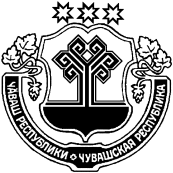 ЧӐВАШ  РЕСПУБЛИКИÇĚРПӲ РАЙОНӖЧУВАШСКАЯ РЕСПУБЛИКА ЦИВИЛЬСКИЙ РАЙОН ПАТĂРЬЕЛ ЯЛ ПОСЕЛЕНИЙĚН АДМИНИСТРАЦИЙĚ ЙЫШАНУ2019ç.раштав уйăхĕн 27-мĕшĕ.№87 Патӑрьел ялěАДМИНИСТРАЦИЯ БОГАТЫРЕВСКОГО СЕЛЬСКОГО ПОСЕЛЕНИЯ ПОСТАНОВЛЕНИЕ«27» декабря 2019 г.№ 87  село БогатыревоЛаврентьев Андрей Валентинович- глава администрации Богатыревского сельского поселения Цивильского района Чувашской Республики, председатель комиссии;Сыройкин Вячеслав Валерьевич- первый заместитель главы администрации - начальник управления экономики, строительства и ЖКХ, заместитель председателя комиссии (по согласованию);Данилова Эльвира Петровна- старший – специалист 2 разряда  администрации Богатыревского сельского поселения, секретарь комиссии;Члены комиссии:Николаев Андрей Леонидович- главный специалист - эксперт сектора имущественных и земельных отношений администрации Цивильского района (по согласованию);Белов Олег Алексеевич- депутат Собрания депутатов Богатыревского сельского поселения Цивильского района Чувашской Республики (по согласованию);Кудряшова Светлана Степановна- представитель Федеральной службы государственной регистрации, кадастра и картографии Межмуниципального отдела по Козловскому, Красноармейскому и Цивильскому районам Управления Росреестра по Чувашской Республике (по согласованию);Петрова Светлана Валерьевна- директор муниципального унитарного предприятия "Бюро технической инвентаризации" администрации Цивильского района (по согласованию);Пискарев Алексей Николаевич- начальник отделения надзорной деятельности по Цивильскому району Управления надзорной деятельности Главного управления МЧС России по Чувашской Республике (по согласованию);Якимов Дмитрий Владимирович- начальник отдела строительства и ЖКХ администрации Цивильского района (по согласованию);